CNAS-GLXX电磁兼容实验室场地确认技术指南The Guidance for Site Validation of EMC laboratory（征求意见稿） 中国合格评定国家认可委员会前  言本文件是对CNAS-CL01-A008《检测和校准实验室能力认可准则 在电磁兼容检测领域的应用说明》在电磁兼容EMC实验室场地确认要求方面的补充说明和评定指南，并不增加其他的要求。本文件为首次制定的第一版文件。电磁兼容实验室场地确认技术指南适用范围 本文件适用于申请认可和已获认可的实验室从事电磁兼容EMC测量活动的场地确认要求，也适用于指导评审员对被评审机构EMC场地确认要求的评估和报告。引用文件下列文件中的条款通过引用而成为本文件的条款。请注意使用引用文件的最新版本（包括任何修订）。CNAS-CL01《检测和校准实验室能力认可准则》CNAS-AL06：2020 实验室认可领域分类CNAS-CL01-A008《检测和校准实验室能力认可准则 在电磁兼容检测领域的应用说明》GB/T 6113.104-2016 《无线电骚扰和抗扰度测量设备和测量方法规范 第1-4部分: 无线电骚扰和抗扰度测量设备 辐射骚扰测量用天线和试验场地》GB/T 12190-2021 《电磁屏蔽室屏蔽效能的测量方法》GB/T 17626.20-2014 《电磁兼容 试验和测量技术 横电磁波（TEM）波导中的发射和抗扰度试验》GB/T 17626.3-2016 《电磁兼容 试验和测量技术 射频电磁场辐射抗扰度试验》术语、定义和符号术语、定义为便于理解，给出几个重要的术语定义如下：场地衰减 site attenuation 当一副天线在规定的高度范围内垂直移动，另外一副天线架设在固定高度时，位于试验场地上的这两幅极化匹配的天线之间测得的最小的场地插入损耗。 （场地插入损耗是指当信号发生器的输出与接收机之间的直接电气连接被放在试验场地规定位置上的发射天线和接收天线所代替时，传输信号在该对天线之间的损耗。）[ GB/T 6113.104-2016，术语 3.1.17 ]全电波暗室 fully anechoic room；FAR 内表面装有射频吸波材料（也就是RF吸收器）的屏蔽室，该吸波材料能够吸收所关注的频率范围内的电磁能量。 [ GB/T 6113.104-2016，术语 3.1.7 ]半电波暗室 semi-anechoic chamber; SAC除金属地面外其余内表面装有吸波材料（即射频吸收器）的屏蔽室，该吸波材料能够吸收所关注频率范围内的电磁能量。[ GB/T 6113.104-2016，术语 3.1.15 ]开阔试验场 open-area test site； OATS用来测量电磁场的设施，意在模拟一个特定频率范围的半自由空间环境，用于产品的辐射发射测试。屏蔽室 shielded room；shielding enclosure使内部不受外界电场、磁场的影响或使外部不受其内部电场、磁场影响的一种结构。注：它通常由金属材料建成，在金属板接缝和门等处采取一定的措施以保证连续的电连接。高性能的屏蔽室在不同频率可以将电场、磁场抑制一到七个数量级。[GB/T 12190-2021，术语3.6]带状线 stripline两个或更多的平行板构成的带终端负载的传输线，电磁波在平行板之间以TEM模传输以产生满足试验要求的特定场。注：带状线的侧面通常是开放的，以便EUT进出和监视。[ GB/T 17626.20-2014，术语3.1.6 ]横电磁波室 transverse electromagnetic cell; TEM cell封闭的TEM波导，通常是一个矩形同轴线。电磁波在其中以TEM模传输以产生满足试验需要的特定场，外导体完全包含内导体。[ GB/T 17626.20-2014，术语3.1.3 ]吉赫兹横电磁波 gigahertz transverse electromagnetic; GTEM上限频率范围扩展至GHz的TEM波导室。混波室（混响室） reverberation chamber专门设计的具有相当长混波时间的小室。专门设计成具有较长混波时间，以便让场尽量扩散的（混波室）小室。（混波室的）品质因数 quality factor；Q（品质因数）对于谐振频率下的谐振电路，最大储存能量与一周期内消耗能量之比的2π倍。衡量混波室储能的能力。屏蔽效能（SE）shielding effectiveness(SE)没有屏蔽体时接收到的信号值与在屏蔽体内接收到的信号值的比值，即发射天线与接收天线之间存在屏蔽体以后所造成的插入损耗。均匀场域 uniform field area; UFA场校准的假想垂直平面，在该平面内场强的变化足够小。场校准的目的在于确保试验结果的有效性。[ GB/T 17626.3-2016，术语3.27 ]通用符号SA：场地衰减NSA：归一化场地衰减AF：天线系数SVSWR：场地电压驻波比FU：均匀场域AN：环境本底噪声SE：屏蔽效能SAC：半电波暗室FAR：全电波暗室SR：屏蔽室OATS：开阔试验场针对不同产品领域的EMC场地确认项目概述参照CNAS-AL06:2020《实验室认可领域分类》及CNAS-CL01-A008《检测和校准实验室能力认可准则 在电磁兼容检测领域的应用说明》文件将电磁兼容领域涉及的产品大类，归类到民标产品、汽车产品、专用电子、电气和机电设备及系统和通信产品四类，对其适用的场地分别进行场地确认要求说明。注：特别需要说明的是，表4.1~4.4列出了不同产品类别涉及场地的通用场地确认项目，具体项目及项目指标可能因场地测试用途不同而有所调整。如民标产品的全电波暗室，不用于辐射抗扰度测试，则无需进行均匀场域确认。民标产品场地确认项目民标产品的场地确认项目见表4.1。表4.1- 民标产品场地确认项目汽车产品场地确认项目汽车产品的场地确认项目见表4.2。表4.2- 汽车产品场地确认项目专用电子、电气和机电设备及系统场地确认项目专用电子、电气和机电设备及系统的场地确认项目见表4.3。表4.3- 专用电子、电气和机电设备及系统场地确认项目通信产品场地确认项目通信产品的场地确认项目见表4.4。表4.4- 通信产品场地确认项目民标产品EMC场地确认项目和要求屏蔽室屏蔽效能依据标准/规范：GB/T 12190 电磁屏蔽室屏蔽效能的测量方法EN 50147-1 Anechoic chambers - Part1.Shield attenuation measurement性能要求：屏蔽室的屏蔽效能至少应满足CNAS-CL01-A008的要求：14 kHz-1 MHz       ＞60 dB1 MHz-1000 MHz   ＞90 dB备注：常规屏蔽效能测试到1 GHz，特殊情况下依据使用情况测试到1 GHz以上。测量验证频次：首次验证后，每3~5年进行一次验证报告要求：应由CNAS或其互认框架下授权的检测机构出具的报告，报告应包含测试位置及布置图等信息，相关内容符合CNAS-CL01-A008的要求。接地电阻依据标准/规范：GB/T 16895.23 低压电气装置 第6部分：检验性能要求：屏蔽室的接地电阻至少应满足CNAS-CL01-A008的要求：接地电阻小于4 Ω。测量验证频次：首次验证后，每3~5年进行一次验证。报告要求：应由CNAS或其互认框架下授权的检测机构出具的报告，报告应包含测试点位置等相关信息，相关内容符合CNAS-CL01-A008的要求。绝缘电阻依据标准/规范：GB/T 16895.23 低压电气装置 第6部分：检验性能要求：屏蔽室的绝缘电阻至少应满足CNAS-CL01-A008的要求：电源进线对屏蔽室金属壁的绝缘电阻及导线与导线之间的绝缘电阻应大于2 MΩ。测量验证频次：首次验证后，每3~5年进行一次验证。报告要求：应由CNAS或其互认框架下授权的检测机构出具的报告，报告相关内容符合CNAS-CL01-A008的要求。环境噪声电平依据标准/规范：GB/T 9254 信息技术设备的无线电骚扰限值和测量方法GB/T 13837 声音和电视广播接收机及有关设备 无线电骚扰特性 限值和测量方法GB 4343.1 家用电器、电动工具和类似器具的电磁兼容要求 第1部分：发射GB/T 17743电气照明和类似设备的无线电骚扰特性的限值和测量方法GB 4824 工业、科学和医疗设备 射频骚扰特性 限值和测量方法相关标准等性能要求：屏蔽室的环境噪声电平应比相应适用标准规定的限值至少低6dB。测量验证频次：首次验证，其后实验室可自行规范每次测试前的环境噪声电平确认报告要求：首次验证报告应由CNAS或其互认框架下授权的检测机构出具。半电波暗室屏蔽效能依据标准/规范：GB/T 12190 电磁屏蔽室屏蔽效能的测量方法EN 50147-1 Anechoic chambers - Part1.Shield attenuation measurement备注：进行复测时，由于吸波材料已布置好，此时仅在天线能按照标准布置的部位进行屏蔽效能的测试。性能要求：半电波暗室的屏蔽效能应至少满足CNAS-CL01-A008的要求：14 kHz-1 MHz       ＞60 dB1 MHz-1000 MHz   ＞90 dB1 GHz-18 GHz      ＞80 dB测量验证频次：首次验证后，每3~5年进行一次验证报告要求：应由CNAS或其互认框架下授权的检测机构出具的报告，报告应包含测试位置及布置图等信息，相关内容符合CNAS-CL01-A008的要求。接地电阻同5.1.2要求绝缘电阻同5.1.3要求归一化场地衰减依据标准/规范：CISPR 16-1-4 Specification for radio disturbance and immunity measuring apparatus and methods - Part 1-4: Radio disturbance and immunity measuring apparatus - Antennas and test sites for radiated disturbance measurementsGB/T 6113.104 无线电骚扰和抗扰度测量设备和测量方法规范 第1-4部分: 无线电骚扰和抗扰度测量设备 辐射骚扰测量用天线和试验场地EN 55016-1-4 Specification for radio disturbance and immunity measuring apparatus and methods - Part 1-4: Radio disturbance and immunity measuring apparatus - Antennas and test sites for radiated disturbance measurementsANSI C63.4 American National Standard for Methods of Measurement of RadioNoise Emissions from Low-Voltage Electrical and Electronic Equipment in the Range of 9 kHz to 40 GHzANSI C63.4a American National Standard for Methods of Measurement of RadioNoise Emissions from Low-Voltage Electrical and Electronic Equipment in the Range of 9 kHz to 40 GHz Amendment 1: Test Site Validation性能要求：半电波暗室的归一化场地衰减（NSA）满足CNAS-CL01-A008的要求：±4dB 场地可接受原则。测量验证频次：首次验证后，每3~5年进行一次验证报告要求：应由CNAS或其互认框架下授权的检测机构出具的报告，报告应包含足够的场地布置信息、测试布置照片，测试轴线的位置，应有根据天线类型分频段给出不同极化方式下的归一化场地衰减偏差的测试曲线和限值线，相关内容符合CNAS-CL01-A008的要求。场地电压驻波比依据标准/规范：CISPR 16-1-4 Specification for radio disturbance and immunity measuring apparatus and methods - Part 1-4: Radio disturbance and immunity measuring apparatus - Antennas and test sites for radiated disturbance measurementsGB/T 6113.104 无线电骚扰和抗扰度测量设备和测量方法规范 第1-4部分: 无线电骚扰和抗扰度测量设备 辐射骚扰测量用天线和试验场地EN 55016-1-4 Specification for radio disturbance and immunity measuring apparatus and methods - Part 1-4: Radio disturbance and immunity measuring apparatus - Antennas and test sites for radiated disturbance measurements性能要求：半电波暗室的场地电压驻波比（SVSWR）满足CNAS-CL01-A008的要求：≤6.0dB。测量验证频次：首次验证后，每3~5年进行一次验证报告要求：应由CNAS或其互认框架下授权的检测机构出具的报告，报告应包含足够的场地布置信息、测试布置照片，测试轴线的位置，应有根据天线类型分频段给出不同极化方式下的场地电压驻波比偏差的测试曲线和限值线，相关内容符合CNAS-CL01-A008的要求。场均匀性依据标准/规范：IEC61000-4-3 Electromagnetic compatibility (EMC) - Part 4-3: Testing and measurement techniques - Radiated, radio-frequency, electromagnetic field immunity test EN 61000-4-3 Electromagnetic compatibility (EMC) - Part 4-3: Testing and measurement techniques - Radiated, radio-frequency, electromagnetic field immunity testGB/T 17626.3电磁兼容 试验和测量技术 射频电磁场辐射抗扰度试验性能要求：电波暗室的场均匀域满足相关标准要求，如GB/T 17626.3-2016或IEC 61000-4-3:2020等。测量验证频次：首次验证后，每3~5年进行一次验证报告要求：应由CNAS或其互认框架下授权的检测机构出具的报告。辐射发射测试桌的影响评估依据标准/规范：CISPR 16-1-4 Specification for radio disturbance and immunity measuring apparatus and methods - Part 1-4: Radio disturbance and immunity measuring apparatus - Antennas and test sites for radiated disturbance measurementsGB/T 6113.104 无线电骚扰和抗扰度测量设备和测量方法规范 第1-4部分: 无线电骚扰和抗扰度测量设备 辐射骚扰测量用天线和试验场地EN 55016-1-4 Specification for radio disturbance and immunity measuring apparatus and methods - Part 1-4: Radio disturbance and immunity measuring apparatus - Antennas and test sites for radiated disturbance measurementsANSI C63.4 American National Standard for Methods of Measurement of RadioNoise Emissions from Low-Voltage Electrical and Electronic Equipment in the Range of 9 kHz to 40 GHz性能要求：辐射发射测试桌的影响评估结果需引入到辐射发射测量不确定评估的贡献值中。测量验证频次：首次验证或更换测试桌后。报告要求：应由CNAS或其互认框架下授权的检测机构出具的报告，报告中应记录测试桌的名称、尺寸、材质等基本信息，并包含测试布置信息，需特别注意1GHz频段以上测试桌的影响评估。环境噪声电平依据标准/规范：GB/T 9254 信息技术设备的无线电骚扰限值和测量方法GB/T 13837 声音和电视广播接收机及有关设备 无线电骚扰特性 限值和测量方法GB 4343.1 家用电器、电动工具和类似器具的电磁兼容要求 第1部分：发射GB/T 17743电气照明和类似设备的无线电骚扰特性的限值和测量方法GB 4824 工业、科学和医疗设备 射频骚扰特性 限值和测量方法相关标准等性能要求：半电波暗室的环境噪声电平应比规定的限值至少低6 dB。测量验证频次：首次验证，其后实验室可自行规范每次测试前的环境噪声电平确认。报告要求：首次验证报告应由CNAS或其互认框架下授权的检测机构出具。全电波暗室屏蔽效能同5.2.1要求接地电阻同5.1.2要求绝缘电阻同5.1.3要求归一化场地衰减同5.2.4要求场地电压驻波比同5.2.5要求场均匀性同5.2.6要求辐射发射测试桌的影响评估同5.2.7要求环境噪声电平同5.2.8要求开阔试验场归一化场地衰减依据标准/规范：CISPR 16-1-4 Specification for radio disturbance and immunity measuring apparatus and methods - Part 1-4: Radio disturbance and immunity measuring apparatus - Antennas and test sites for radiated disturbance measurementsGB/T 6113.104 无线电骚扰和抗扰度测量设备和测量方法规范 第1-4部分: 无线电骚扰和抗扰度测量设备 辐射骚扰测量用天线和试验场地EN 55016-1-4 Specification for radio disturbance and immunity measuring apparatus and methods - Part 1-4: Radio disturbance and immunity measuring apparatus - Antennas and test sites for radiated disturbance measurementsANSI C63.4a American National Standard for Methods of Measurement of RadioNoise Emissions from Low-Voltage Electrical and Electronic Equipment in the Range of 9 kHz to 40 GHzANSI C63.4a American National Standard for Methods of Measurement of RadioNoise Emissions from Low-Voltage Electrical and Electronic Equipment in the Range of 9 kHz to 40 GHz Amendment 1: Test Site Validation性能要求：开阔试验场的归一化场地衰减（NSA）满足CNAS-CL01-A008的要求：±4 dB 场地可接受原则。测量验证频次：首次验证后，每一年进行一次验证报告要求：应由CNAS或其互认框架下授权的检测机构出具的报告，报告应包含足够的场地布置信息、测试布置照片，测试轴线的位置，应有根据天线类型分频段给出不同极化方式下的归一化场地衰减偏差的测试曲线和限值线，相关内容符合CNAS-CL01-A008的要求。环境噪声电平依据标准/规范：GB/T 9254 信息技术设备的无线电骚扰限值和测量方法GB/T 13837 声音和电视广播接收机及有关设备 无线电骚扰特性 限值和测量方法GB 4343.1 家用电器、电动工具和类似器具的电磁兼容要求 第1部分：发射GB/T 17743电气照明和类似设备的无线电骚扰特性的限值和测量方法GB 4824 工业、科学和医疗设备 射频骚扰特性 限值和测量方法相关标准等性能要求：开阔试验场周围的电磁环境电平与相应限值相比应足够低，试验场地的质量按下述四级给予评估：第一级周围环境电平比相应限值低 6 dB；第二级周围环境电平中有些发射比相应的限值低，但其差值小于 6dB；第三级周围环境电平中有些发射在相应的限值之上，这些干扰可能是非周期的（即相对测试来说这些发射之间的间隔是足够长），也可能是连续的，但只在有限的可识别频率上；第四级周围的环境电平在大部分测试频率范围内都在相应限值之上，且连续出现；其中，第四级场地不符合要求。评审报告中应注明场地级别。测量验证频次：首次验证，其后实验室可自行规范每次测试前的环境噪声电平确认。报告要求：首次验证报告应由CNAS或其互认框架下授权的检测机构出具。混波室场均匀性依据标准/规范：IEC 61000-4-21 Electromagnetic compatibility (EMC)-Part 4-21: Testing and measurement techniques-Reverberation chamber test methodsEN 61000-4-21 Electromagnetic compatibility (EMC)-Part 4-21: Testing and measurement techniques-Reverberation chamber test methodsGB/T 17626.21  电磁兼容 试验和测量技术 混波室试验方法性能要求：测量验证频次：首次验证后，每3~5年进行一次验证。报告要求：应由CNAS或其互认框架下授权的检测机构出具的报告，应在所有的辅助设备（包括试验台）都移出混波室的情况下及在混响室内搁置负载（模拟平常负载量的大小）的情况下，进行场均匀性测量，报告中应包含混波室的接收AVF。 品质因数（Q值）依据标准/规范：IEC 61000-4-21 Electromagnetic compatibility (EMC)-Part 4-21: Testing and measurement techniques-Reverberation chamber test methodsEN 61000-4-21 Electromagnetic compatibility (EMC)-Part 4-21: Testing and measurement techniques-Reverberation chamber test methodsGB/T 17626.21  电磁兼容 试验和测量技术 混波室试验方法限值要求：无测量验证频次：首次验证或重大改造后，每次试验前需要进行确认。报告要求：首次验证报告应由CNAS或其互认框架下授权的检测机构出具。应在EUT和支撑装置装在混波室的情况下进行测量。时间常数依据标准/规范：IEC 61000-4-21 Electromagnetic compatibility (EMC)-Part 4-21: Testing and measurement techniques-Reverberation chamber test methodsEN 61000-4-21 Electromagnetic compatibility (EMC)-Part 4-21: Testing and measurement techniques-Reverberation chamber test methodsGB/T 17626.21  电磁兼容 试验和测量技术 混波室试验方法性能要求：在至少90%的测试频率上，混波室的时间常数应不大于任何试验波形的脉冲宽度的0.4。如果大于0.4，那么应向混波室内加入吸波材料或应增加脉冲宽度。如果加入吸波材料，则在满足时间常数要求的情况下，尽可能少地加入吸波材料。如果用吸波材料，应重新测量，得一新的CLF。如果吸波材料的加载量大于混波室的加载确认的加载量，则混波室应重新确认。测量验证频次：首次验证或重大改造后，每次试验前需要进行确认。报告要求：首次验证报告应由CNAS或其互认框架下授权的检测机构出具。应在EUT和支撑装置装在混波室的情况下进行测量。混波室加载系数（CLF）依据标准/规范：IEC 61000-4-21 Electromagnetic compatibility (EMC)-Part 4-21: Testing and measurement techniques-Reverberation chamber test methodsEN 61000-4-21 Electromagnetic compatibility (EMC)-Part 4-21: Testing and measurement techniques-Reverberation chamber test methodsGB/T 17626.21  电磁兼容 试验和测量技术 混波室试验方法性能要求：CLF的倒数≦AVF空载/AVF加载；否则需要在EUT及其辅助设备存在的情况下重新测量场的均匀性。测量验证频次：首次验证或重大改造后，每次试验前需要进行确认。如果CLF的倒数>AVF空载/AVF加载，则需要在EUT及其辅助设备存在的情况下重新测量场的均匀性。报告要求：首次验证报告应由CNAS或其互认框架下授权的检测机构出具。应在EUT和支撑装置装在混波室的情况下进行测量。横电磁波室阻抗依据标准/规范：IEC 61000-4-20 Electromagnetic compatibility (EMC)-Part 4-21: Testing and measurement techniques-Emission and immunity testing in trasverse electromagnetic (TEM) waveguideEN 61000-4-20 Electromagnetic compatibility (EMC)-Part 4-21: Testing and measurement techniques-Emission and immunity testing in trasverse electromagnetic (TEM) waveguideGB/T 17626.20  电磁兼容 试验和测量技术 横电磁波（TEM）波导中的发射和抗扰度试验性能要求：横电磁波室的阻抗应至少满足CNAS-CL01-A008的要求：横电磁波室的特性阻抗应为 50Ω。测量验证频次：首次验证后，每3~5年进行一次验证。报告要求：报告应由CNAS或其互认框架下授权的检测机构出具。输入端电压驻波比依据标准/规范：IEC 61000-4-20 Electromagnetic compatibility (EMC)-Part 4-21: Testing and measurement techniques-Emission and immunity testing in trasverse electromagnetic (TEM) waveguideEN 61000-4-20 Electromagnetic compatibility (EMC)-Part 4-21: Testing and measurement techniques-Emission and immunity testing in trasverse electromagnetic (TEM) waveguideGB/T 17626.20 电磁兼容 试验和测量技术 横电磁波（TEM）波导中的发射和抗扰度试验性能要求：横电磁波室的阻抗应至少满足CNAS-CL01-A008的要求：横电磁波室的输入电压驻波比应≤1.5。测量验证频次：首次验证后，每3~5年进行一次验证。报告要求：报告应由CNAS或其互认框架下授权的检测机构出具。场均匀性依据标准/规范：IEC 61000-4-20 Electromagnetic compatibility (EMC)-Part 4-21: Testing and measurement techniques-Emission and immunity testing in trasverse electromagnetic (TEM) waveguideEN 61000-4-20 Electromagnetic compatibility (EMC)-Part 4-21: Testing and measurement techniques-Emission and immunity testing in trasverse electromagnetic (TEM) waveguideGB/T 17626.20 电磁兼容 试验和测量技术 横电磁波（TEM）波导中的发射和抗扰度试验性能要求：横电磁波室内场分布均匀性的大小应与受试设备的尺寸相适应（根据均匀场域的大小，应至少确认五个测试点（四个在拐角处，一个在中心）。两个测试点之间的间距应小于或等于50 cm。），EUT的最大尺寸与可用测试空间的大小有关。应验证EUT不大于0.6芯板宽度×0.6芯板与底板间距， 恒定场强法：场均匀性的要求为，对于75%的包含概率（k=1.15）和6 dB的裕度，其标准偏差应为σ_P≤(6 dB)/(2×1.15)≈2.61 dB；恒定前向功率法：场均匀性的要求为E_test≤E_i≤E_test+2∙k〖∙σ〗_E   和σ_E≤margin/(2∙k)。测量验证频次：首次验证后，每3~5年进行一次验证。报告要求：报告应由CNAS或其互认框架下授权的检测机构出具。TEM模的验证依据标准/规范：IEC 61000-4-20 Electromagnetic compatibility (EMC)-Part 4-21: Testing and measurement techniques-Emission and immunity testing in trasverse electromagnetic (TEM) waveguideEN 61000-4-20 Electromagnetic compatibility (EMC)-Part 4-21: Testing and measurement techniques-Emission and immunity testing in trasverse electromagnetic (TEM) waveguideGB/T 17626.20 电磁兼容 试验和测量技术 横电磁波（TEM）波导中的发射和抗扰度试验性能要求：采用抗扰度试验的场均匀区确认步骤，在波导横截面上（垂直于传输方向）规定的测量点中，应至少在75%的测量点上次场分量（不需要的）小于主场分量6dB以上。测量验证频次：首次验证后，每3~5年进行一次验证。报告要求：报告应由CNAS或其互认框架下授权的检测机构出具。屏蔽效能依据标准/规范：IEC 61000-4-20 Electromagnetic compatibility (EMC)-Part 4-21: Testing and measurement techniques-Emission and immunity testing in trasverse electromagnetic (TEM) waveguideEN 61000-4-20 Electromagnetic compatibility (EMC)-Part 4-21: Testing and measurement techniques-Emission and immunity testing in trasverse electromagnetic (TEM) waveguideGB/T 17626.20 电磁兼容 试验和测量技术 横电磁波（TEM）波导中的发射和抗扰度试验性能要求：记录横电磁波室的屏蔽效能值。测量验证频次：首次验证后，每3~5年进行一次验证。报告要求：报告应由CNAS或其互认框架下授权的检测机构出具。GTEM小室阻抗同5.6.1要求输入端电压驻波比同5.6.2要求场均匀性同5.6.3要求TEM模的验证同5.6.4要求屏蔽效能同5.6.5要求带状线阻抗依据标准/规范：CISPR 20 Sound and television broadcast receivers and associated equipment -Immunity characteristics - Limits and methods of measurementEN 55020 Sound and television broadcast receivers and associated equipment -Immunity characteristics - Limits and methods of measurementGB/T 9383 声音和电视广播接收机及有关设备 抗扰度限值和测量方法性能要求：带状线应满足以下要求：带状线的特征阻抗为 150Ω；工作频率在 150 MHz 以下；被测设备不得高于 0.7 m；带状线结构及尺寸应满足 GB/T9383-2008 附录 E 的要求，并按照附录F 的校准方法和校准曲线进行校准。测量验证频次：首次验证后，每3~5年进行一次验证。报告要求：报告应由CNAS或其互认框架下授权的检测机构出具。场均匀性同5.6.3要求汽车产品EMC场地确认项目和要求屏蔽室屏蔽效能 依据标准/规范：GB/T 12190 电磁屏蔽室屏蔽效能的测量方法EN 50147-1 Anechoic chambers - Part1.Shield attenuation measurement性能要求：屏蔽室的屏蔽效能至少应满足CNAS-CL01-A008:2018的要求：14 kHz-1 MHz       ＞60 dB1 MHz-1000 MHz   ＞90 dB备注：常规屏蔽效能测试到1 GHz，特殊情况下依据使用情况测试到1 GHz以上。测量验证频次：首次验证后，每3~5年进行一次验证报告要求：应由CNAS或其互认框架下授权的检测机构出具的报告，报告应包含测试位置及布置图等信息，相关内容符合CNAS-CL01-A008的要求。接地电阻依据标准/规范：GB/T 16895.23 低压电气装置 第6部分：检验性能要求：屏蔽室的接地电阻至少应满足CNAS-CL01-A008的要求：接地电阻小于4Ω。测量验证频次：首次验证后，每3~5年进行一次验证。报告要求：应由CNAS或其互认框架下授权的检测机构出具的报告，报告应包含测试点位置等相关信息，相关内容符合CNAS-CL01-A008的要求。绝缘电阻依据标准/规范：GB/T 16895.23 低压电气装置 第6部分：检验性能要求：屏蔽室的绝缘电阻至少应满足CNAS-CL01-A008的要求：电源进线对屏蔽室金属壁的绝缘电阻及导线与导线之间的绝缘电阻应大于2 MΩ。测量验证频次：首次验证后，每3~5年进行一次验证。报告要求：应由CNAS或其互认框架下授权的检测机构出具的报告，报告相关内容符合CNAS-CL01-A008的要求。环境噪声电平依据标准/规范：GB/T 18655 车辆、船和内燃机 无线电骚扰特性 用于保护车载接收机的限值和测量方法CISPR 25 Vehicles, boats and internal combustion engines – Radio disturbance characteristics – Limits and methods of measurement for the protection of on-board receivers相关标准等性能要求：屏蔽室的环境噪声电平应比规定的限值至少低6 dB。测量验证频次：首次验证，其后实验室可自行规范每次测试前的环境噪声电平确认。报告要求：首次验证报告应由CNAS或其互认框架下授权的检测机构出具。半电波暗室（整车）屏蔽效能依据标准/规范：GB/T 12190 电磁屏蔽室屏蔽效能的测量方法EN 50147-1 Anechoic chambers - Part1.Shield attenuation measurement备注：进行复测时，由于吸波材料已布置好，此时仅在天线能按照标准布置的部位进行屏蔽效能的测试。性能要求：半电波暗室的屏蔽效能应至少满足CNAS-CL01-A008的要求：14 kHz-1 MHz      ＞60 dB1 MHz-1000 MHz   ＞90 dB1 GHz-18 GHz      ＞80 dB测量验证频次：首次验证后，每3~5年进行一次验证。报告要求：应由CNAS或其互认框架下授权的检测机构出具的报告，报告应包含测试位置及布置图等信息，相关内容符合CNAS-CL01-A008的要求。接地电阻同6.1.2要求绝缘电阻同6.1.3要求归一化场地衰减依据标准/规范：CISPR 16-1-4 Specification for radio disturbance and immunity measuring apparatus and methods - Part 1-4: Radio disturbance and immunity measuring apparatus - Antennas and test sites for radiated disturbance measurementsGB/T 6113.104 无线电骚扰和抗扰度测量设备和测量方法规范 第1-4部分: 无线电骚扰和抗扰度测量设备 辐射骚扰测量用天线和试验场地EN 55016-1-4 Specification for radio disturbance and immunity measuring apparatus and methods - Part 1-4: Radio disturbance and immunity measuring apparatus - Antennas and test sites for radiated disturbance measurementsANSI C63.4 American National Standard for Methods of Measurement of RadioNoise Emissions from Low-Voltage Electrical and Electronic Equipment in the Range of 9 kHz to 40 GHzANSI C63.4a American National Standard for Methods of Measurement of RadioNoise Emissions from Low-Voltage Electrical and Electronic Equipment in the Range of 9 kHz to 40 GHz Amendment 1: Test Site Validation性能要求：半电波暗室的归一化场地衰减（NSA）满足CNAS-CL01-A008的要求：±4 dB 场地可接受原则。测量验证频次：首次验证后，每3~5年进行一次验证。报告要求：应由CNAS或其互认框架下授权的检测机构出具的报告，报告应包含足够的场地布置信息、测试布置照片，测试轴线的位置，应有根据天线类型分频段给出不同极化方式下的归一化场地衰减偏差的测试曲线和限值线，相关内容符合CNAS-CL01-A008的要求。场地电压驻波比依据标准/规范：CISPR 16-1-4 Specification for radio disturbance and immunity measuring apparatus and methods - Part 1-4: Radio disturbance and immunity measuring apparatus - Antennas and test sites for radiated disturbance measurementsGB/T 6113.104 无线电骚扰和抗扰度测量设备和测量方法规范 第1-4部分: 无线电骚扰和抗扰度测量设备 辐射骚扰测量用天线和试验场地EN 55016-1-4 Specification for radio disturbance and immunity measuring apparatus and methods - Part 1-4: Radio disturbance and immunity measuring apparatus - Antennas and test sites for radiated disturbance measurements性能要求：半电波暗室的场地电压驻波比（SVSWR）满足CNAS-CL01-A008的要求：≤ 6.0 dB。测量验证频次：首次验证后，每3~5年进行一次验证。报告要求：应由CNAS或其互认框架下授权的检测机构出具的报告，报告应包含足够的场地布置信息、测试布置照片，测试轴线的位置，应有根据天线类型分频段给出不同极化方式下的场地电压驻波比偏差的测试曲线和限值线，相关内容符合CNAS-CL01-A008的要求。场均匀性依据标准/规范：ISO 11451-2 Road vehicles — Vehicle test methods for electrical disturbances from narrowband radiated electromagnetic energy — Part 2: Off-vehicle radiation sources  GB/T 33012.2 道路车辆 车辆对窄带辐射电磁能的抗扰性试验方法 第2部分：车外辐射源法性能要求：频率在200 MHz以上时场均匀性应满足：参考点两边0.5 m处位置的场强在至少80%试验频点下位于参考点场强的-6 dB-~0 dB范围内。测量验证频次：首次验证后，每3~5年进行一次复测。报告要求：报告应由CNAS或其互认框架下授权的检测机构出具，应在垂直极化和水平极化条件下标定场强，报告中应明确描述场强探头相关位置。环境噪声电平依据标准/规范：GB 34660 道路车辆 电磁兼容性要求和试验方法 限值要求：半电波暗室的环境噪声电平应比规定的限值至少低6 dB。测量验证频次：首次验证，其后实验室可自行规范每次测试前的环境噪声电平确认。报告要求：首次验证报告应由CNAS或其互认框架下授权的检测机构出具。半电波暗室（零部件）屏蔽效能同6.2.1要求接地电阻同6.1.2要求绝缘电阻同6.1.3要求环境噪声电平依据标准/规范：GB/T 18655 车辆、船和内燃机 无线电骚扰特性 用于保护车载接收机的限值和测量方法CISPR 25 Vehicles, boats and internal combustion engines – Radio disturbance characteristics – Limits and methods of measurement for the protection of on-board receivers相关标准等性能要求：半电波暗室的环境噪声电平应比规定的限值至少低6 dB。测量验证频次：首次验证，其后实验室可自行规范每次测试前的环境噪声电平确认。报告要求：首次验证报告应由CNAS或其互认框架下授权的检测机构出具。长天线法或参考测量法ALSE性能确认依据标准/规范：GB/T 18655 车辆、船和内燃机 无线电骚扰特性 用于保护车载接收机的限值和测量方法CISPR 25 Vehicles, boats and internal combustion engines – Radio disturbance characteristics – Limits and methods of measurement for the protection of on-board receivers限值要求：半电波暗室的ALSE性能确认测试数据在标准附录J要求的最低范围内。测量验证频次：首次验证后，每3~5年进行一次验证。报告要求：报告应由CNAS或其互认框架下授权的检测机构出具，报告中应明确确认的方法等信息。测试桌接地电阻依据标准/规范：GB/T 18655 车辆、船和内燃机 无线电骚扰特性 用于保护车载接收机的限值和测量方法CISPR 25 Vehicles, boats and internal combustion engines – Radio disturbance characteristics – Limits and methods of measurement for the protection of on-board receivers相关标准等限值要求：参考接地平面和参考试验场地接地平面之间的搭接电阻应小于2.5 mΩ。测量验证频次：首次验证后，每3~5年进行一次验证。报告要求：报告应由CNAS或其互认框架下授权的检测机构出具。吸波材料的吸波性能依据标准/规范：GB/T 18655 车辆、船和内燃机 无线电骚扰特性 用于保护车载接收机的限值和测量方法CISPR 25 Vehicles, boats and internal combustion engines – Radio disturbance characteristics – Limits and methods of measurement for the protection of on-board receivers相关标准等限值要求：在70 MHz～2500 MHz频率范围内，吸波材料的吸波性能应大于或等于6 dB。测量验证频次：首次验证，或吸波材料损坏或更换吸波材料后需要再次确认报告要求：实验室应确认并保存相应证明材料。开阔试验场归一化场地衰减 依据标准/规范：CISPR 16-1-4 Specification for radio disturbance and immunity measuring apparatus and methods - Part 1-4: Radio disturbance and immunity measuring apparatus - Antennas and test sites for radiated disturbance measurementsGB/T 6113.104 无线电骚扰和抗扰度测量设备和测量方法规范 第1-4部分: 无线电骚扰和抗扰度测量设备 辐射骚扰测量用天线和试验场地EN 55016-1-4 Specification for radio disturbance and immunity measuring apparatus and methods - Part 1-4: Radio disturbance and immunity measuring apparatus - Antennas and test sites for radiated disturbance measurementsANSI C63.4 American National Standard for Methods of Measurement of RadioNoise Emissions from Low-Voltage Electrical and Electronic Equipment in the Range of 9 kHz to 40 GHzANSI C63.4a American National Standard for Methods of Measurement of RadioNoise Emissions from Low-Voltage Electrical and Electronic Equipment in the Range of 9 kHz to 40 GHz Amendment 1: Test Site Validation限值要求：开阔试验场的归一化场地衰减（NSA）满足CNAS-CL01-A008的要求：±4 dB 场地可接受原则。测量验证频次：首次验证后，每一年进行一次验证报告要求：应由CNAS或其互认框架下授权的检测机构出具的报告，报告应包含足够的场地布置信息、测试布置照片，测试轴线的位置，应有根据天线类型分频段给出不同极化方式下的归一化场地衰减偏差的测试曲线和限值线，相关内容符合CNAS-CL01-A008的要求。环境噪声电平依据标准/规范：GB/T 18655 车辆、船和内燃机 无线电骚扰特性 用于保护车载接收机的限值和测量方法CISPR 25 Vehicles, boats and internal combustion engines – Radio disturbance characteristics – Limits and methods of measurement for the protection of on-board receivers相关标准等性能要求：开阔试验场周围的电磁环境电平与相应限值相比应足够低，试验场地的质量按下述四级给予评估：第一级周围环境电平比相应限值低 6 dB；第二级周围环境电平中有些发射比相应的限值低，但其差值小于 6 dB；第三级周围环境电平中有些发射在相应的限值之上，这些干扰可能是非周期的（即相对测试来说这些发射之间的间隔是足够长），也可能是连续的，但只在有限的可识别频率上；第四级周围的环境电平在大部分测试频率范围内都在相应限值之上，且连续出现；其中，第四级场地不符合要求。评审报告中应注明场地级别。测量验证频次：首次验证，其后实验室可自行规范每次测试前的环境噪声电平确认。报告要求：首次验证报告应由CNAS或其互认框架下授权的检测机构出具。混波室场均匀性依据标准/规范：ISO 11452-11 Road vehicles – Component test methods for electrical disturbances from narrowband radiated electromagnetic energy – Part 11: Reverberation chambber性能要求：测量验证频次：首次验证后，每3~5年进行一次验证。报告要求：应由CNAS或其互认框架下授权的检测机构出具的报告，应在所有的辅助设备（包括试验台）都移出混波室的情况下，进行场均匀性测量。 混波室校准系数（CCF）依据标准/规范：ISO 11452-11 Road vehicles – Component test methods for electrical disturbances from narrowband radiated electromagnetic energy – Part 11: Reverberation chambber性能要求：无测量验证频次：首次验证或重大改造后，每次试验前需要进行确认。报告要求：首次验证报告应由CNAS或其互认框架下授权的检测机构出具的报告，应在EUT和支撑装置装在混波室的情况下进行测量。混波室加载系数（CLF）依据标准/规范：ISO 11452-11 Road vehicles – Component test methods for electrical disturbances from narrowband radiated electromagnetic energy – Part 11: Reverberation chambber性能要求：CLF的倒数≦AVF空载/AVF加载；否则需要在EUT及其辅助设备存在的情况下重新测量场的均匀性。测量验证频次：首次验证或重大改造后，每次试验前需要进行确认。如果CLF的倒数>AVF空载/AVF加载，则需要在EUT及其辅助设备存在的情况下重新测量场的均匀性。报告要求：首次验证报告应由CNAS或其互认框架下授权的检测机构出具。应在EUT和支撑装置装在混波室的情况下进行测量。横电磁波室阻抗依据标准/规范：IEC 61000-4-20 Electromagnetic compatibility (EMC)-Part 4-21: Testing and measurement techniques-Emission and immunity testing in trasverse electromagnetic (TEM) waveguideEN 61000-4-20 Electromagnetic compatibility (EMC)-Part 4-21: Testing and measurement techniques-Emission and immunity testing in trasverse electromagnetic (TEM) waveguideGB/T 17626.20 电磁兼容 试验和测量技术 横电磁波（TEM）波导中的发射和抗扰度试验性能要求：横电磁波室的阻抗应至少满足CNAS-CL01-A008的要求：横电磁波室的特性阻抗应为 50Ω。测量验证频次：首次验证后，每3~5年进行一次验证。报告要求：报告应由CNAS或其互认框架下授权的检测机构出具。输入端电压驻波比依据标准/规范：IEC 61000-4-20 Electromagnetic compatibility (EMC)-Part 4-21: Testing and measurement techniques-Emission and immunity testing in trasverse electromagnetic (TEM) waveguideEN 61000-4-20 Electromagnetic compatibility (EMC)-Part 4-21: Testing and measurement techniques-Emission and immunity testing in trasverse electromagnetic (TEM) waveguideGB/T 17626.20 电磁兼容 试验和测量技术 横电磁波（TEM）波导中的发射和抗扰度试验性能要求：横电磁波室的阻抗应至少满足CNAS-CL01-A008的要求：横电磁波室的输入电压驻波比应≤1.5。测量验证频次：首次验证后，每3~5年进行一次验证。报告要求：报告应由CNAS或其互认框架下授权的检测机构出具。场均匀性依据标准/规范：IEC 61000-4-20 Electromagnetic compatibility (EMC)-Part 4-21: Testing and measurement techniques-Emission and immunity testing in trasverse electromagnetic (TEM) waveguideEN 61000-4-20 Electromagnetic compatibility (EMC)-Part 4-21: Testing and measurement techniques-Emission and immunity testing in trasverse electromagnetic (TEM) waveguideGB/T 17626.20 电磁兼容 试验和测量技术 横电磁波（TEM）波导中的发射和抗扰度试验性能要求：横电磁波室内场分布均匀性的大小应与受试设备的尺寸相适应（根据均匀场域的大小，应至少确认五个测试点（四个在拐角处，一个在中心）。两个测试点之间的间距应小于或等于50 cm。），EUT的最大尺寸与可用测试空间的大小有关。应验证EUT不大于0.6芯板宽度×0.6芯板与底板间距， 恒定场强法：场均匀性的要求为，对于75%的包含概率（k=1.15）和6 dB的裕度，其标准偏差应为σ_P≤(6 dB)/(2×1.15)≈2.61 dB；恒定前向功率法：场均匀性的要求为E_test≤E_i≤E_test+2∙k〖∙σ〗_E   和σ_E≤margin/(2∙k)。测量验证频次：首次验证后，每3~5年进行一次验证。报告要求：报告应由CNAS或其互认框架下授权的检测机构出具。TEM模的验证依据标准/规范：IEC 61000-4-20 Electromagnetic compatibility (EMC)-Part 4-21: Testing and measurement techniques-Emission and immunity testing in trasverse electromagnetic (TEM) waveguideEN 61000-4-20 Electromagnetic compatibility (EMC)-Part 4-21: Testing and measurement techniques-Emission and immunity testing in trasverse electromagnetic (TEM) waveguideGB/T 17626.20 电磁兼容 试验和测量技术 横电磁波（TEM）波导中的发射和抗扰度试验性能要求：采用抗扰度试验的场均匀区确认步骤，在波导横截面上（垂直于传输方向）规定的测量点中，应至少在75%的测量点上次场分量（不需要的）小于主场分量6 dB以上。测量验证频次：首次验证后，每3~5年进行一次验证。报告要求：报告应由CNAS或其互认框架下授权的检测机构出具。屏蔽效能依据标准/规范：IEC 61000-4-20 Electromagnetic compatibility (EMC)-Part 4-21: Testing and measurement techniques-Emission and immunity testing in trasverse electromagnetic (TEM) waveguideEN 61000-4-20 Electromagnetic compatibility (EMC)-Part 4-21: Testing and measurement techniques-Emission and immunity testing in trasverse electromagnetic (TEM) waveguideGB/T 17626.20  电磁兼容 试验和测量技术 横电磁波（TEM）波导中的发射和抗扰度试验性能要求：记录横电磁波室的屏蔽效能值。测量验证频次：首次验证后，每3~5年进行一次验证。报告要求：报告应由CNAS或其互认框架下授权的检测机构出具。带状线阻抗依据标准/规范：GB/T 18655 车辆、船和内燃机 无线电骚扰特性 用于保护车载接收机的限值和测量方法CISPR 25 Vehicles, boats and internal combustion engines – Radio disturbance characteristics – Limits and methods of measurement for the protection of on-board receivers限值要求：带状线的特征阻抗为 50Ω或90Ω，但应归一化到50Ω。 测量验证频次：首次验证后，每3~5年进行一次验证。报告要求：报告应由CNAS或其互认框架下授权的检测机构出具。场均匀性同6.6.3要求专用电子、电气和机电设备及系统EMC场地确认项目和要求屏蔽室屏蔽效能依据标准/规范：GB/T 12190 电磁屏蔽室屏蔽效能的测量方法GJB 5792 军用涉密信息系统电磁屏蔽体等级划分和测量方法GJB 2926 电磁兼容性测试实验室认可要求性能要求：屏蔽室的屏蔽效能至少应满足CNAS-CL01-A008的要求：14 kHz-1 MHz      ＞60 dB1 MHz-1000 MHz   ＞90 dB1 GHz-18 GHz     ＞80 dB测量验证频次：首次验证后，每3~5年进行一次验证报告要求：应由CNAS或其互认框架下授权的检测机构出具的报告，报告应包含测试位置及布置图等信息，相关内容符合CNAS-CL01-A008的要求。接地电阻依据标准/规范：GB/T 16895.23 低压电气装置 第6部分：检验性能要求：屏蔽室的接地电阻至少应满足CNAS-CL01-A008的要求：接地电阻小于4Ω。测量验证频次：首次验证后，每3~5年进行一次验证。报告要求：应由CNAS或其互认框架下授权的检测机构出具的报告，报告应包含测试点位置等相关信息，相关内容符合CNAS-CL01-A008的要求。绝缘电阻依据标准/规范：GB/T 16895.23 低压电气装置 第6部分：检验法性能要求：屏蔽室的绝缘电阻至少应满足CNAS-CL01-A008的要求：电源进线对屏蔽室金属壁的绝缘电阻及导线与导线之间的绝缘电阻应大于 2 MΩ。测量验证频次：首次验证后，每3~5年进行一次验证。报告要求：应由CNAS或其互认框架下授权的检测机构出具的报告，报告相关内容符合CNAS-CL01-A008的要求。电磁环境电平依据标准/规范：GJB 151B军用设备和分系统 电磁发射和敏感度要求与测量GJB 152A 军用设备和分系统电磁发射和敏感度测量相关标准等性能要求：屏蔽室的电磁环境电平应比规定的限值至少低6 dB。测量验证频次：首次验证，其后实验室可自行规范每次测试前的环境噪声电平确认。报告要求：首次验证报告应由CNAS或其互认框架下授权的检测机构出具。半电波暗室屏蔽效能依据标准/规范：GB/T 12190 电磁屏蔽室屏蔽效能的测量方法GJB 5792 军用涉密信息系统电磁屏蔽体等级划分和测量方法GJB 2926 电磁兼容性测试实验室认可要求备注：进行复测时，由于吸波材料已布置好，此时仅在天线能按照标准布置的部位进行屏蔽效能的测试。性能要求：半电波暗室的屏蔽效能应至少满足CNAS-CL01-A008的要求：14 kHz-1 MHz       ＞60 dB1 MHz-1000 MHz   ＞90 dB1 GHz-18 GHz      ＞80 dB测量验证频次：首次验证后，每3~5年进行一次验证。报告要求：应由CNAS或其互认框架下授权的检测机构出具的报告，报告应包含测试位置及布置图等信息，相关内容符合CNAS-CL01-A008的要求。接地电阻同7.1.2要求绝缘电阻同7.1.3要求电磁环境电平依据标准/规范：GJB 151B 军用设备和分系统 电磁发射和敏感度要求与测量GJB 152A 军用设备和分系统电磁发射和敏感度测量相关标准等限值要求：半电波暗室的电磁环境电平应比规定的限值至少低6 dB。测量验证频次：首次验证，其后实验室可自行规范每次测试前的环境噪声电平确认。报告要求：首次验证报告应由CNAS或其互认框架下授权的检测机构出具。吸波材料的垂直入射角的吸收损耗依据标准/规范：GJB 151B 军用设备和分系统 电磁发射和敏感度要求与测量GJB 152A 军用设备和分系统电磁发射和敏感度测量相关标准等限值要求：吸波材料的垂直入射角的吸收损耗为：80 MHz~250 MHz     ≥6 dB＞250 MHz          ≥10 dB测量验证频次：首次验证，或吸波材料损坏或更换吸波材料后需要再次确认报告要求：实验室应确认并保存相应证明材料。全电波暗室屏蔽效能同7.2.1要求接地电阻同7.2.2要求绝缘电阻同7.2.3要求电磁环境电平同7.2.7要求开阔试验场平坦度依据标准/规范：GB/T 6113.104 无线电骚扰和抗扰度测量设备和测量方法规范 第1-4部分: 无线电骚扰和抗扰度测量设备 辐射骚扰测量用天线和试验场地性能要求：开阔试验场的平坦度应满足标准的要求：平坦度优于4.5 cm。测量验证频次：首次验证后，每3~5年进行一次验证。报告要求：应由CNAS或其互认框架下授权的检测机构出具的报告。电磁环境电平依据标准/规范：GJB 151B 军用设备和分系统 电磁发射和敏感度要求与测量GJB 152A 军用设备和分系统电磁发射和敏感度测量相关标准等性能要求：开阔试验场周围的电磁环境电平与相应限值相比应足够低，试验场地的质量按下述四级给予评估：第一级周围环境电平比相应限值低 6 dB；第二级周围环境电平中有些发射比相应的限值低，但其差值小于 6 dB；第三级周围环境电平中有些发射在相应的限值之上，这些干扰可能是非周期的（即相对测试来说这些发射之间的间隔是足够长），也可能是连续的，但只在有限的可识别频率上；第四级周围的环境电平在大部分测试频率范围内都在相应限值之上，且连续出现；其中，第四级场地不符合要求。评审报告中应注明场地级别。测量验证频次：首次验证，其后实验室可自行规范每次测试前的环境噪声电平确认。报告要求：首次验证报告应由CNAS或其互认框架下授权的检测机构出具。混响室（混波室）场均匀性依据标准/规范：GB/T 17626.21  电磁兼容 试验和测量技术 混波室试验方法性能要求：测量验证频次：首次验证后，每3~5年进行一次验证。报告要求：应由CNAS或其互认框架下授权的检测机构出具的报告，应在所有的辅助设备（包括试验台）都移出混波室的情况下及在混响室内搁置负载（模拟平常负载量的大小）的情况下，进行场均匀性测量，报告中应包含混波室的接收AVF。 品质因数（Q值）依据标准/规范：GB/T 17626.21  电磁兼容 试验和测量技术 混波室试验方法限值要求：无测量验证频次：首次验证或重大改造后，每次试验前需要进行确认。报告要求：首次验证报告应由CNAS或其互认框架下授权的检测机构出具。应在EUT和支撑装置装在混波室的情况下进行测量。时间常数依据标准/规范：GB/T 17626.21  电磁兼容 试验和测量技术 混波室试验方法性能要求：在至少90%的测试频率上，混波室的时间常数应不大于任何试验调制脉冲宽度的0.4。如果大于0.4，那么应向混波室内加入吸波材料或应增加脉冲宽度。如果加入吸波材料，则在满足时间常数要求的情况下，尽可能少地加入吸波材料。如果用吸波材料，应重新测量，得一新的CLF。如果吸波材料的加载量大于混波室的加载确认的加载量，则混波室应重新确认。测量验证频次：首次验证或重大改造后，每次试验前需要进行确认。报告要求：首次验证报告应由CNAS或其互认框架下授权的检测机构出具。应在EUT和支撑装置装在混波室的情况下进行测量。混波室加载系数（CLF）依据标准/规范：GB/T 17626.21  电磁兼容 试验和测量技术 混波室试验方法性能要求：CLF的倒数≦AVF空载/AVF加载；否则需要在EUT及其辅助设备存在的情况下重新测量场的均匀性。测量验证频次：首次验证或重大改造后，每次试验前需要进行确认。如果CLF的倒数>AVF空载/AVF加载，则需要在EUT及其辅助设备存在的情况下重新测量场的均匀性。报告要求：首次验证报告应由CNAS或其互认框架下授权的检测机构出具。应在EUT和支撑装置装在混波室的情况下进行测量。横电磁波室阻抗依据标准/规范：GB/T 17626.20  电磁兼容 试验和测量技术 横电磁波（TEM）波导中的发射和抗扰度试验GJB 2117 横电磁波室性能测试方法性能要求：横电磁波室的阻抗应至少满足CNAS-CL01-A008的要求：横电磁波室的特性阻抗应为 50Ω。测量验证频次：首次验证后，每3~5年进行一次验证。报告要求：报告应由CNAS或其互认框架下授权的检测机构出具。输入端电压驻波比依据标准/规范：GB/T 17626.20  电磁兼容 试验和测量技术 横电磁波（TEM）波导中的发射和抗扰度试验GJB 2117 横电磁波室性能测试方法性能要求：横电磁波室的阻抗应至少满足CNAS-CL01-A008:2018的要求：横电磁波室的输入端电压驻波比应≤1.5。测量验证频次：首次验证后，每3~5年进行一次验证。报告要求：报告应由CNAS或其互认框架下授权的检测机构出具。场均匀性依据标准/规范：GB/T 17626.20  电磁兼容 试验和测量技术 横电磁波（TEM）波导中的发射和抗扰度试验GJB 2117 横电磁波室性能测试方法限值要求：横电磁波室内场分布均匀性的大小应与受试设备的尺寸相适应（根据均匀场域的大小，应至少确认五个测试点（四个在拐角处，一个在中心）。两个测试点之间的间距应小于或等于50 cm。），EUT的最大尺寸与可用测试空间的大小有关。应验证EUT不大于0.6芯板宽度×0.6芯板与底板间距， 恒定场强法：场均匀性的要求为，对于75%的包含概率（k=1.15）和6 dB的裕度，其标准偏差应为σ_P≤(6 dB)/(2×1.15)≈2.61 dB；恒定前向功率法：场均匀性的要求为E_test≤E_i≤E_test+2∙k〖∙σ〗_E   和σ_E≤margin/(2∙k)。测量验证频次：首次验证后，每3~5年进行一次验证。报告要求：报告应由CNAS或其互认框架下授权的检测机构出具。TEM模的验证依据标准/规范：GB/T 17626.20  电磁兼容 试验和测量技术 横电磁波（TEM）波导中的发射和抗扰度试验性能要求：采用抗扰度试验的场均匀区确认步骤，在波导横截面上（垂直于传输方向）规定的测量点中，应至少在75%的测量点上次场分量（不需要的）小于主场分量6dB以上。测量验证频次：首次验证后，每3~5年进行一次验证。报告要求：报告应由CNAS或其互认框架下授权的检测机构出具。传输损耗依据标准/规范：GJB 2117 横电磁波室性能测试方法性能要求：未装入吸波材料时，应测量横电磁波室的传输损耗，最低谐振频率以下，横电磁波室的传输损耗应小于1 dB。在横电磁波室内装入吸波材料后，应再次测量其传输损耗。测量验证频次：首次验证后，每3~5年进行一次验证。报告要求：报告应由CNAS或其互认框架下授权的检测机构出具，报告中应包含最低的几个谐振频率点、应包含空室状态下在预期使用频率范围内的传输损耗-频率特性曲线和装入吸波材料后的传输损耗-频率特性。屏蔽效能依据标准/规范：GJB 2117 横电磁波室性能测试方法限值要求：推荐测量频率点为30 MHz、300 MHz及1000 MHz，记录屏蔽效能值。测量验证频次：首次验证后，每3~5年进行一次验证。报告要求：应由CNAS或其互认框架下授权的检测机构出具的报告，报告应包含测试位置及布置图等信息，相关内容符合CNAS-CL01-A008的要求。GTEM小室阻抗同7.6.1要求输入端电压驻波比同7.6.2要求场均匀性同7.6.3要求TEM模的验证同7.6.4要求屏蔽效能同7.6.6要求平行板传输线阻抗依据标准/规范：	GJB 2117 横电磁波室性能测试方法性能要求：特征阻抗为 50Ω和90Ω； 测量验证频次：首次验证后，每3~5年进行一次验证。报告要求：报告应由CNAS或其互认框架下授权的检测机构出具。场均匀性同7.6.3要求通信产品EMC场地确认项目和要求屏蔽室 屏蔽效能依据标准/规范：GB/T 12190 电磁屏蔽室屏蔽效能的测量方法EN 50147-1 Anechoic chambers - Part1.Shield attenuation measurement性能要求：屏蔽室的屏蔽效能至少应满足CNAS-CL01-A008:2018的要求：14 kHz-1 MHz      ＞60 dB1 MHz-1000 MHz   ＞90 dB备注：常规屏蔽效能测试到1 GHz，特殊情况下依据使用情况测试到1 GHz以上。测量验证频次：首次验证后，每3~5年进行一次验证报告要求：应由CNAS或其互认框架下授权的检测机构出具的报告，报告应包含测试位置及布置图等信息，相关内容符合CNAS-CL01-A008的要求。 接地电阻依据标准/规范：GB/T 16895.23 低压电气装置 第6部分：检验性能要求：屏蔽室的接地电阻至少应满足CNAS-CL01-A008的要求：接地电阻小于4Ω。测量验证频次：首次验证后，每3~5年进行一次验证。报告要求：应由CNAS或其互认框架下授权的检测机构出具的报告，报告应包含测试点位置等相关信息，相关内容符合CNAS-CL01-A008的要求。 绝缘电阻依据标准/规范：GB/T 16895.23 低压电气装置 第6部分：检验法性能要求：屏蔽室的绝缘电阻至少应满足CNAS-CL01-A008的要求：电源进线对屏蔽室金属壁的绝缘电阻及导线与导线之间的绝缘电阻应大于 2 MΩ。测量验证频次：首次验证后，每3~5年进行一次验证。报告要求：应由CNAS或其互认框架下授权的检测机构出具的报告，报告相关内容符合CNAS-CL01-A008的要求。 环境噪声电平依据标准/规范：GB/T 9254 信息技术设备的无线电骚扰限值和测量方法GB/T 13837 声音和电视广播接收机及有关设备 无线电骚扰特性 限值和测量方法GB 4343.1 家用电器、电动工具和类似器具的电磁兼容要求 第1部分：发射GB/T 17743电气照明和类似设备的无线电骚扰特性的限值和测量方法GB 4824 工业、科学和医疗设备 射频骚扰特性 限值和测量方法相关标准等性能要求：屏蔽室的环境噪声电平应比规定的限值至少低6 dB。测量验证频次：首次验证，其后实验室可自行规范每次测试前的环境噪声电平确认报告要求：首次验证报告应由CNAS或其互认框架下授权的检测机构出具。半电波暗室屏蔽效能依据标准/规范：GB/T 12190 电磁屏蔽室屏蔽效能的测量方法EN 50147-1 Anechoic chambers - Part1.Shield attenuation measurement备注：进行复测时，由于吸波材料已布置好，此时仅在天线能按照标准布置的部位进行屏蔽效能的测试。限值要求：半电波暗室的屏蔽效能应至少满足CNAS-CL01-A008的要求：14 kHz-1 MHz      ＞60 dB1 MHz-1000 MHz   ＞90dB1 GHz-18 GHz      ＞80 dB测量验证频次：首次验证后，每3~5年进行一次验证报告要求：应由CNAS或其互认框架下授权的检测机构出具的报告，报告应包含测试位置及布置图等信息，相关内容符合CNAS-CL01-A008的要求。接地电阻同8.1.2要求绝缘电阻同8.1.3要求归一化场地衰减依据标准/规范：CISPR 16-1-4 Specification for radio disturbance and immunity measuring apparatus and methods - Part 1-4: Radio disturbance and immunity measuring apparatus - Antennas and test sites for radiated disturbance measurementsGB/T 6113.104 无线电骚扰和抗扰度测量设备和测量方法规范 第1-4部分: 无线电骚扰和抗扰度测量设备 辐射骚扰测量用天线和试验场地EN 55016-1-4 Specification for radio disturbance and immunity measuring apparatus and methods - Part 1-4: Radio disturbance and immunity measuring apparatus - Antennas and test sites for radiated disturbance measurementsANSI C63.4 American National Standard for Methods of Measurement of RadioNoise Emissions from Low-Voltage Electrical and Electronic Equipment in the Range of 9 kHz to 40 GHzANSI C63.4a American National Standard for Methods of Measurement of RadioNoise Emissions from Low-Voltage Electrical and Electronic Equipment in the Range of 9 kHz to 40 GHz Amendment 1: Test Site Validation性能要求：半电波暗室的归一化场地衰减（NSA）满足CNAS-CL01-A008的要求：±4 dB 场地可接受原则。测量验证频次：首次验证后，每3~5年进行一次验证报告要求：应由CNAS或其互认框架下授权的检测机构出具的报告，报告应包含足够的场地布置信息、测试布置照片，测试轴线的位置，应有根据天线类型分频段给出不同极化方式下的归一化场地衰减偏差的测试曲线和限值线，相关内容符合CNAS-CL01-A008的要求。场地电压驻波比依据标准/规范：CISPR 16-1-4 Specification for radio disturbance and immunity measuring apparatus and methods - Part 1-4: Radio disturbance and immunity measuring apparatus - Antennas and test sites for radiated disturbance measurementsGB/T 6113.104 无线电骚扰和抗扰度测量设备和测量方法规范 第1-4部分: 无线电骚扰和抗扰度测量设备 辐射骚扰测量用天线和试验场地EN 55016-1-4 Specification for radio disturbance and immunity measuring apparatus and methods - Part 1-4: Radio disturbance and immunity measuring apparatus - Antennas and test sites for radiated disturbance measurements性能要求：半电波暗室的场地电压驻波比（SVSWR）满足CNAS-CL01-A008的要求：≤6.0 dB。测量验证频次：首次验证后，每3~5年进行一次验证报告要求：应由CNAS或其互认框架下授权的检测机构出具的报告，报告应包含足够的场地布置信息、测试布置照片，测试轴线的位置，应有根据天线类型分频段给出不同极化方式下的场地电压驻波比偏差的测试曲线和限值线，相关内容符合CNAS-CL01-A008的要求。场均匀性依据标准/规范：IEC61000-4-3 Electromagnetic compatibility (EMC) - Part 4-3: Testing and measurement techniques - Radiated, radio-frequency, electromagnetic field immunity test EN 61000-4-3 Electromagnetic compatibility (EMC) - Part 4-3: Testing and measurement techniques - Radiated, radio-frequency, electromagnetic field immunity testGB/T 17626.3电磁兼容 试验和测量技术 射频电磁场辐射抗扰度试验性能要求：电波暗室的场均匀域满足相关标准要求，如GB/T 17626.3-2016或IEC 61000-4-3:2020等。测量验证频次：首次验证后，每3~5年进行一次验证报告要求：应由CNAS或其互认框架下授权的检测机构出具的报告。辐射发射测试桌的影响评估依据标准/规范：CISPR 16-1-4 Specification for radio disturbance and immunity measuring apparatus and methods - Part 1-4: Radio disturbance and immunity measuring apparatus - Antennas and test sites for radiated disturbance measurementsGB/T 6113.104 无线电骚扰和抗扰度测量设备和测量方法规范 第1-4部分: 无线电骚扰和抗扰度测量设备 辐射骚扰测量用天线和试验场地EN 55016-1-4 Specification for radio disturbance and immunity measuring apparatus and methods - Part 1-4: Radio disturbance and immunity measuring apparatus - Antennas and test sites for radiated disturbance measurementsANSI C63.4 American National Standard for Methods of Measurement of RadioNoise Emissions from Low-Voltage Electrical and Electronic Equipment in the Range of 9 kHz to 40 GHzANSI C63.4a American National Standard for Methods of Measurement of RadioNoise Emissions from Low-Voltage Electrical and Electronic Equipment in the Range of 9 kHz to 40 GHz Amendment 1: Test Site Validation性能要求：辐射发射测试桌的影响评估结果需要引入测量不确定评估的贡献值。测量验证频次：首次验证或更换测试桌后。报告要求：应由CNAS或其互认框架下授权的检测机构出具的报告，报告中应记录测试桌的名称、尺寸、材质等基本信息，并包含测试布置信息，需特别注意1 GHz频段以上测试桌的影响评估。环境噪声电平依据标准/规范：GB/T 9254 信息技术设备的无线电骚扰限值和测量方法GB/T 13837 声音和电视广播接收机及有关设备 无线电骚扰特性 限值和测量方法GB 4343.1 家用电器、电动工具和类似器具的电磁兼容要求 第1部分：发射GB/T 17743电气照明和类似设备的无线电骚扰特性的限值和测量方法GB 4824 工业、科学和医疗设备 射频骚扰特性 限值和测量方法相关标准等性能要求：半电波暗室的环境噪声电平应比规定的限值至少低6 dB。测量验证频次：首次验证，其后实验室可自行规范每次测试前的环境噪声电平确认。报告要求：首次验证报告应由CNAS或其互认框架下授权的检测机构出具。全电波暗室屏蔽效能同8.2.1要求接地电阻同8.2.2要求绝缘电阻同8.2.3要求归一化场地衰减同8.2.4要求场地电压驻波比同8.2.5要求场均匀性同8.2.6要求辐射发射测试桌的影响评估同8.2.7要求环境噪声电平同8.2.8要求开阔试验场归一化场地衰减依据标准/规范：CISPR 16-1-4 Specification for radio disturbance and immunity measuring apparatus and methods - Part 1-4: Radio disturbance and immunity measuring apparatus - Antennas and test sites for radiated disturbance measurementsGB/T 6113.104 无线电骚扰和抗扰度测量设备和测量方法规范 第1-4部分: 无线电骚扰和抗扰度测量设备 辐射骚扰测量用天线和试验场地EN 55016-1-4 Specification for radio disturbance and immunity measuring apparatus and methods - Part 1-4: Radio disturbance and immunity measuring apparatus - Antennas and test sites for radiated disturbance measurementsANSI C63.4 American National Standard for Methods of Measurement of RadioNoise Emissions from Low-Voltage Electrical and Electronic Equipment in the Range of 9 kHz to 40 GHzANSI C63.4a American National Standard for Methods of Measurement of RadioNoise Emissions from Low-Voltage Electrical and Electronic Equipment in the Range of 9 kHz to 40 GHz Amendment 1: Test Site Validation性能要求：开阔试验场的归一化场地衰减（NSA）满足CNAS-CL01-A008的要求：±4 dB 场地可接受原则。测量验证频次：首次验证后，每一年进行一次验证报告要求：应由CNAS或其互认框架下授权的检测机构出具的报告，报告应包含足够的场地布置信息、测试布置照片，测试轴线的位置，应有根据天线类型分频段给出不同极化方式下的归一化场地衰减偏差的测试曲线和限值线，相关内容符合CNAS-CL01-A008的要求。环境噪声电平依据标准/规范：GB/T 9254 信息技术设备的无线电骚扰限值和测量方法GB/T 13837 声音和电视广播接收机及有关设备 无线电骚扰特性 限值和测量方法GB 4343.1 家用电器、电动工具和类似器具的电磁兼容要求 第1部分：发射GB/T 17743电气照明和类似设备的无线电骚扰特性的限值和测量方法GB 4824 工业、科学和医疗设备 射频骚扰特性 限值和测量方法相关标准等性能要求：开阔试验场周围的电磁环境电平与相应限值相比应足够低，试验场地的质量按下述四级给予评估：第一级周围环境电平比相应限值低 6 dB；第二级周围环境电平中有些发射比相应的限值低，但其差值小于 6 dB；第三级周围环境电平中有些发射在相应的限值之上，这些干扰可能是非周期的（即相对测试来说这些发射之间的间隔是足够长），也可能是连续的，但只在有限的可识别频率上；第四级周围的环境电平在大部分测试频率范围内都在相应限值之上，且连续出现；其中，第四级场地不符合要求。评审报告中应注明场地级别。测量验证频次：首次验证，其后实验室可自行规范每次测试前的环境噪声电平确认。报告要求：首次验证报告应由CNAS或其互认框架下授权的检测机构出具。混波室场均匀性依据标准/规范：IEC 61000-4-21 Electromagnetic compatibility (EMC)-Part 4-21: Testing and measurement techniques-Reverberation chamber test methodsEN 61000-4-21 Electromagnetic compatibility (EMC)-Part 4-21: Testing and measurement techniques-Reverberation chamber test methodsGB/T 17626.21 电磁兼容 试验和测量技术 混波室试验方法性能要求：测量验证频次：首次验证后，每3~5年进行一次验证。报告要求：应由CNAS或其互认框架下授权的检测机构出具的报告，应在所有的辅助设备（包括试验台）都移出混波室的情况下及在混响室内搁置负载（模拟平常负载量的大小）的情况下，进行场均匀性测量，报告中应包含混波室的接收AVF。品质因数（Q值）依据标准/规范：IEC 61000-4-21 Electromagnetic compatibility (EMC)-Part 4-21: Testing and measurement techniques-Reverberation chamber test methodsEN 61000-4-21 Electromagnetic compatibility (EMC)-Part 4-21: Testing and measurement techniques-Reverberation chamber test methodsGB/T 17626.21 电磁兼容 试验和测量技术 混波室试验方法限值要求：无测量验证频次：首次验证或重大改造后，每次试验前需要进行确认。报告要求：首次验证报告应由CNAS或其互认框架下授权的检测机构出具。应在EUT和支撑装置装在混波室的情况下进行测量。时间常数依据标准/规范：IEC 61000-4-21 Electromagnetic compatibility (EMC)-Part 4-21: Testing and measurement techniques-Reverberation chamber test methodsEN 61000-4-21 Electromagnetic compatibility (EMC)-Part 4-21: Testing and measurement techniques-Reverberation chamber test methodsGB/T 17626.21 电磁兼容 试验和测量技术 混波室试验方法性能要求：在至少90%的测试频率上，混波室的时间常数应不大于任何试验波形的脉冲宽度的0.4。如果大于0.4，那么应向混波室内加入吸波材料或应增加脉冲宽度。如果加入吸波材料，则在满足时间常数要求的情况下，尽可能少地加入吸波材料。如果用吸波材料，应重新测量，得一新的CLF。如果吸波材料的加载量大于混波室的加载确认的加载量，则混波室应重新确认。测量验证频次：首次验证或重大改造后，每次试验前需要进行确认。报告要求：首次验证报告应由CNAS或其互认框架下授权的检测机构出具。应在EUT和支撑装置装在混波室的情况下进行测量。混波室加载系数（CLF）依据标准/规范：IEC 61000-4-21 Electromagnetic compatibility (EMC)-Part 4-21: Testing and measurement techniques-Reverberation chamber test methodsEN 61000-4-21 Electromagnetic compatibility (EMC)-Part 4-21: Testing and measurement techniques-Reverberation chamber test methodsGB/T 17626.21 电磁兼容 试验和测量技术 混波室试验方法性能要求：CLF的倒数≦AVF空载/AVF加载；否则需要在EUT及其辅助设备存在的情况下重新测量场的均匀性。测量验证频次：首次验证或重大改造后，每次试验前需要进行确认。如果CLF的倒数>AVF空载/AVF加载，则需要在EUT及其辅助设备存在的情况下重新测量场的均匀性。报告要求：首次验证报告应由CNAS或其互认框架下授权的检测机构出具。应在EUT和支撑装置装在混波室的情况下进行测量。横电磁波室阻抗依据标准/规范：IEC 61000-4-20 Electromagnetic compatibility (EMC)-Part 4-21: Testing and measurement techniques-Emission and immunity testing in trasverse electromagnetic (TEM) waveguideEN 61000-4-20 Electromagnetic compatibility (EMC)-Part 4-21: Testing and measurement techniques-Emission and immunity testing in trasverse electromagnetic (TEM) waveguideGB/T 17626.20 电磁兼容 试验和测量技术 横电磁波（TEM）波导中的发射和抗扰度试验性能要求：横电磁波室的阻抗应至少满足CNAS-CL01-A008的要求：横电磁波室的特性阻抗应为 50Ω。测量验证频次：首次验证后，每3~5年进行一次验证。报告要求：报告应由CNAS或其互认框架下授权的检测机构出具。输入端电压驻波比依据标准/规范：IEC 61000-4-20 Electromagnetic compatibility (EMC)-Part 4-21: Testing and measurement techniques-Emission and immunity testing in trasverse electromagnetic (TEM) waveguideEN 61000-4-20 Electromagnetic compatibility (EMC)-Part 4-21: Testing and measurement techniques-Emission and immunity testing in trasverse electromagnetic (TEM) waveguideGB/T 17626.20 电磁兼容 试验和测量技术 横电磁波（TEM）波导中的发射和抗扰度试验性能要求：横电磁波室的阻抗应至少满足CNAS-CL01-A008的要求：横电磁波室的输入电压驻波比应≤1.5。测量验证频次：首次验证后，每3~5年进行一次验证。报告要求：报告应由CNAS或其互认框架下授权的检测机构出具。场均匀性依据标准/规范：IEC 61000-4-20 Electromagnetic compatibility (EMC)-Part 4-21: Testing and measurement techniques-Emission and immunity testing in trasverse electromagnetic (TEM) waveguideEN 61000-4-20 Electromagnetic compatibility (EMC)-Part 4-21: Testing and measurement techniques-Emission and immunity testing in trasverse electromagnetic (TEM) waveguideGB/T 17626.20  电磁兼容 试验和测量技术 横电磁波（TEM）波导中的发射和抗扰度试验性能要求：横电磁波室内场分布均匀性的大小应与受试设备的尺寸相适应（根据均匀场域的大小，应至少确认五个测试点（四个在拐角处，一个在中心）。两个测试点之间的间距应小于或等于50 cm。），EUT的最大尺寸与可用测试空间的大小有关。应验证EUT不大于0.6芯板宽度×0.6芯板与底板间距， 恒定场强法：场均匀性的要求为，对于75%的包含概率（k=1.15）和6 dB的裕度，其标准偏差应为σ_P≤(6 dB)/(2×1.15)≈2.61 dB；恒定前向功率法：场均匀性的要求为E_test≤E_i≤E_test+2∙k〖∙σ〗_E   和σ_E≤margin/(2∙k)。测量验证频次：首次验证后，每3~5年进行一次验证。报告要求：报告应由CNAS或其互认框架下授权的检测机构出具。TEM模的验证依据标准/规范：IEC 61000-4-20 Electromagnetic compatibility (EMC)-Part 4-21: Testing and measurement techniques-Emission and immunity testing in trasverse electromagnetic (TEM) waveguideEN 61000-4-20 Electromagnetic compatibility (EMC)-Part 4-21: Testing and measurement techniques-Emission and immunity testing in trasverse electromagnetic (TEM) waveguideGB/T 17626.20 电磁兼容 试验和测量技术 横电磁波（TEM）波导中的发射和抗扰度试验性能要求：采用抗扰度试验的场均匀区确认步骤，在波导横截面上（垂直于传输方向）规定的测量点中，应至少在75%的测量点上次场分量（不需要的）小于主场分量6dB以上。测量验证频次：首次验证后，每3~5年进行一次验证。报告要求：报告应由CNAS或其互认框架下授权的检测机构出具。屏蔽效能依据标准/规范：IEC 61000-4-20 Electromagnetic compatibility (EMC)-Part 4-21: Testing and measurement techniques-Emission and immunity testing in trasverse electromagnetic (TEM) waveguideEN 61000-4-20 Electromagnetic compatibility (EMC)-Part 4-21: Testing and measurement techniques-Emission and immunity testing in trasverse electromagnetic (TEM) waveguideGB/T 17626.20  电磁兼容 试验和测量技术 横电磁波（TEM）波导中的发射和抗扰度试验性能要求：记录横电磁波室的屏蔽效能值。测量验证频次：首次验证后，每3~5年进行一次验证。报告要求：报告应由CNAS或其互认框架下授权的检测机构出具。带状线阻抗依据标准/规范：CISPR 20 Sound and television broadcast receivers and associated equipment -Immunity characteristics - Limits and methods of measurementEN 55020 Sound and television broadcast receivers and associated equipment -Immunity characteristics - Limits and methods of measurementGB/T9383 声音和电视广播接收机及有关设备 抗扰度限值和测量方法性能要求：带状线应满足以下要求：带状线的特征阻抗为 150Ω；工作频率在 150 MHz 以下；被测设备不得高于 0.7 m；带状线结构及尺寸应满足 GB/T9383-2008 附录 E 的要求，并按照附录F 的校准方法和校准曲线进行校准。测量验证频次：首次验证后，每3~5年进行一次验证。报告要求：报告应由CNAS或其互认框架下授权的检测机构出具。场均匀性同8.6.3要求产品类别产品代码涉及场地场地确认项目民标产品信息技术设备（1201&1202）
音视频设备（1203&1204） 家用电器、电动工具、照明电气（1205&1206）医疗设备（1207&1208）工业、科学和医疗设备（1209&1210）一般电子电气产品（1223）轨道交通的车辆、装置和设备（1215）屏蔽室屏蔽效能、接地电阻、绝缘电阻、环境噪声电平民标产品信息技术设备（1201&1202）
音视频设备（1203&1204） 家用电器、电动工具、照明电气（1205&1206）医疗设备（1207&1208）工业、科学和医疗设备（1209&1210）一般电子电气产品（1223）轨道交通的车辆、装置和设备（1215）半电波暗室屏蔽效能、接地电阻、绝缘电阻、归一化场地衰减、场地电压驻波比、场均匀性、辐射发射测试桌的影响评估、环境噪声电平民标产品信息技术设备（1201&1202）
音视频设备（1203&1204） 家用电器、电动工具、照明电气（1205&1206）医疗设备（1207&1208）工业、科学和医疗设备（1209&1210）一般电子电气产品（1223）轨道交通的车辆、装置和设备（1215）全电波暗室屏蔽效能、接地电阻、绝缘电阻、归一化场地衰减、场地电压驻波比、场均匀性、辐射发射测试桌的影响评估、环境噪声电平民标产品信息技术设备（1201&1202）
音视频设备（1203&1204） 家用电器、电动工具、照明电气（1205&1206）医疗设备（1207&1208）工业、科学和医疗设备（1209&1210）一般电子电气产品（1223）轨道交通的车辆、装置和设备（1215）开阔试验场归一化场地衰减、环境噪声电平民标产品信息技术设备（1201&1202）
音视频设备（1203&1204） 家用电器、电动工具、照明电气（1205&1206）医疗设备（1207&1208）工业、科学和医疗设备（1209&1210）一般电子电气产品（1223）轨道交通的车辆、装置和设备（1215）混波室场均匀性、品质因数（Q值）、时间常数、混波室加载系数（CLF）民标产品信息技术设备（1201&1202）
音视频设备（1203&1204） 家用电器、电动工具、照明电气（1205&1206）医疗设备（1207&1208）工业、科学和医疗设备（1209&1210）一般电子电气产品（1223）轨道交通的车辆、装置和设备（1215）横电磁波室阻抗、输入端电压驻波比、场均匀性、TEM模的验证、屏蔽效能民标产品信息技术设备（1201&1202）
音视频设备（1203&1204） 家用电器、电动工具、照明电气（1205&1206）医疗设备（1207&1208）工业、科学和医疗设备（1209&1210）一般电子电气产品（1223）轨道交通的车辆、装置和设备（1215）GTEM小室阻抗、输入端电压驻波比、场均匀性、TEM模的验证、屏蔽效能民标产品信息技术设备（1201&1202）
音视频设备（1203&1204） 家用电器、电动工具、照明电气（1205&1206）医疗设备（1207&1208）工业、科学和医疗设备（1209&1210）一般电子电气产品（1223）轨道交通的车辆、装置和设备（1215）带状线阻抗、场均匀性产品类别产品代码涉及场地场地确认项目汽车产品汽车、摩托车（1211&1212）屏蔽室屏蔽效能、接地电阻、绝缘电阻、环境噪声电平汽车产品汽车、摩托车（1211&1212）半电波暗室（整车）屏蔽效能、接地电阻、绝缘电阻、归一化场地衰减、场地电压驻波比、场均匀性、环境噪声电平汽车产品汽车、摩托车（1211&1212）半电波暗室（汽车零部件）屏蔽效能、接地电阻、绝缘电阻、环境噪声电平、长天线法或参考测量法ALSE性能确认、测试桌接地电阻、吸波材料的吸波性能汽车产品汽车、摩托车（1211&1212）开阔试验场归一化场地衰减、环境噪声电平汽车产品汽车、摩托车（1211&1212）混波室场均匀性、混波室校准系数（CCF）、混波室加载系数（CLF）汽车产品汽车、摩托车（1211&1212）横电磁波室阻抗、输入端电压驻波比、场均匀性、TEM模的验证、屏蔽效能汽车产品汽车、摩托车（1211&1212）带状线阻抗、场均匀性产品类别产品代码涉及场地场地确认项目专用电子、电气和机电设备及系统军用设备和分系统（1216&1217）屏蔽室屏蔽效能、接地电阻、绝缘电阻、电磁环境电平专用电子、电气和机电设备及系统军用设备和分系统（1216&1217）半电波暗室屏蔽效能、接地电阻、绝缘电阻、电磁环境电平、吸波材料的垂直入射角的吸波损耗专用电子、电气和机电设备及系统军用设备和分系统（1216&1217）全电波暗室屏蔽效能、接地电阻、绝缘电阻、电磁环境电平专用电子、电气和机电设备及系统军用设备和分系统（1216&1217）开阔试验场平坦度、电磁环境电平专用电子、电气和机电设备及系统军用设备和分系统（1216&1217）混波室场均匀性、品质因数（Q值）、时间常数、混波室加载系数（CLF）专用电子、电气和机电设备及系统军用设备和分系统（1216&1217）横电磁波室阻抗、输入端电压驻波比、场均匀性、TEM模的验证、传输损耗、屏蔽效能专用电子、电气和机电设备及系统军用设备和分系统（1216&1217）GTEM小室阻抗、输入端电压驻波比、场均匀性、TEM模的验证、屏蔽效能专用电子、电气和机电设备及系统军用设备和分系统（1216&1217）平行板传输线阻抗、场均匀性备注：若测量距离按照3 m、10 m或30 m设计的电波暗室，其归一化场地衰减、场地电压驻波比、场均匀性应符合要求。若测量距离按照3 m、10 m或30 m设计的开阔试验场，其归一化场地衰减应符合要求。备注：若测量距离按照3 m、10 m或30 m设计的电波暗室，其归一化场地衰减、场地电压驻波比、场均匀性应符合要求。若测量距离按照3 m、10 m或30 m设计的开阔试验场，其归一化场地衰减应符合要求。备注：若测量距离按照3 m、10 m或30 m设计的电波暗室，其归一化场地衰减、场地电压驻波比、场均匀性应符合要求。若测量距离按照3 m、10 m或30 m设计的开阔试验场，其归一化场地衰减应符合要求。备注：若测量距离按照3 m、10 m或30 m设计的电波暗室，其归一化场地衰减、场地电压驻波比、场均匀性应符合要求。若测量距离按照3 m、10 m或30 m设计的开阔试验场，其归一化场地衰减应符合要求。产品类别产品代码涉及场地场地确认项目通信产品通信设备（1213&1214）靠近耳边的移动通信终端电磁辐射（1221）屏蔽室屏蔽效能、接地电阻、绝缘电阻、环境噪声电平通信产品通信设备（1213&1214）靠近耳边的移动通信终端电磁辐射（1221）半电波暗室屏蔽效能、接地电阻、绝缘电阻、归一化场地衰减、场地电压驻波比、场均匀性、辐射发射测试桌的影响评估、环境噪声电平通信产品通信设备（1213&1214）靠近耳边的移动通信终端电磁辐射（1221）全电波暗室屏蔽效能、接地电阻、绝缘电阻、归一化场地衰减、场地电压驻波比、场均匀性、辐射发射测试桌的影响评估、环境噪声电平通信产品通信设备（1213&1214）靠近耳边的移动通信终端电磁辐射（1221）开阔试验场归一化场地衰减、辐射发射环境本底噪声通信产品通信设备（1213&1214）靠近耳边的移动通信终端电磁辐射（1221）混响室场均匀性、品质因数（Q值）、时间常数、混波室加载系数（CLF）通信产品通信设备（1213&1214）靠近耳边的移动通信终端电磁辐射（1221）横电磁波室阻抗、输入端电压驻波比、场均匀性、TEM模的验证、屏蔽效能通信产品通信设备（1213&1214）靠近耳边的移动通信终端电磁辐射（1221）带状线阻抗、场均匀性注：天线测量场地的要求见《移动通信天线场地评审指南》文件。注：天线测量场地的要求见《移动通信天线场地评审指南》文件。注：天线测量场地的要求见《移动通信天线场地评审指南》文件。注：天线测量场地的要求见《移动通信天线场地评审指南》文件。频率范围标准差限值要求80 MHz~100 MHz4 dBa100 MHz~400 MHz100 MHz时为4 dB，线性减小至400 MHza时的3 dB400 MHz以上3 dBaa 每8个频点最多可有3个频点超过允许的标准差，但不能超过限值要求1 dB。a 每8个频点最多可有3个频点超过允许的标准差，但不能超过限值要求1 dB。频率范围标准差限值要求a100 MHz以下6 dB100 MHz~400 MHz100 MHz时为6 dB，线性减小至400 MHz时的3 dB400 MHz以上3 dBa 每倍频程最多可有3个频点超过允许的标准差，但不能超过限值要求1 dB。a 每倍频程最多可有3个频点超过允许的标准差，但不能超过限值要求1 dB。频率范围标准差限值要求80 MHz~100 MHz4 dBa100 MHz~400 MHz100 MHz时为4 dB，线性减小至400 MHza时的3 dB400 MHz以上3 dBaa 每8个频点最多可有3个频点超过允许的标准差，但不能超过限值要求1 dB。a 每8个频点最多可有3个频点超过允许的标准差，但不能超过限值要求1 dB。频率范围标准差限值要求80 MHz~100 MHz4 dBa100 MHz~400 MHz100 MHz时为4 dB，线性减小至400 MHza时的3 dB400 MHz以上3 dBaa 每8个频点最多可有3个频点超过允许的标准差，但不能超过限值要求1 dB。a 每8个频点最多可有3个频点超过允许的标准差，但不能超过限值要求1 dB。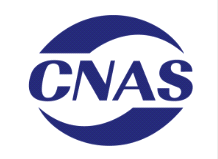 